אפוקסי שקוף HERNON 55851 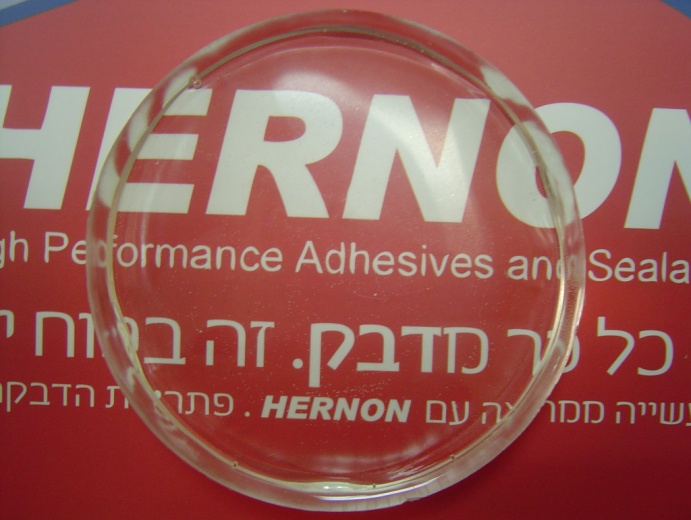 מוצר ייחודי אשר פותח על ידי מעבדת יצרנית הדבקים האמריקאית HERNON MANUFACTURING אפוקסי שקוף ברמת OPTICAL CLEAR  הנו מוצר רב שימושי – ביצוע יציקות מגן , הדבקת מצעים שקופים כגון זכוכית ופלסטיק . טיבו של האפוקסי מקנה ליציקה עמידות טובה  בפני סולבנטים ומינרליים  , אטימה טובה מפני חדירת מיים , הגנה על רכיבים מפני נגיפות והלמים . עולם האפוקסי מציע מגוון נרחב של דגמי אפוקסי שקופים , אולם רוב הדגמי המוצעים הנם בעלי יחסי ערבוב לא נוחים של הבסיס והמקשה , לצורך קבלת התוצאה הנדרשת, פעמים רבות יש לשקול את הרכיבים או לכמת אותם ביחסי נפח מדוייקם , לבצע ערבוב מבוקר ובכל זאת התוצאה הסופית אינה משביעת רצון .ייחודו של מוצר חדיש זה – פשטות הערבוב ביחס 1:2 זמן מיצוק מהיר – עד 40 דקות ל 30 גרם יציקה שקיפות אופטית ספיחת מיים נמוכה עמידות לסדקים מרשימה בפני מחזורי טמפרטורות ניתן להוריד מפרטים באתר 